REQUERIMENTO DE MATRÍCULA – DISCIPLINA ISOLADA 2020/2DISCIPLINAS OFERECIDAS PARA MATRÍCULA ISOLADA 2020/2 (marcar as desejadas – até duas disciplinas)OBSERVAÇÕES: Preencher e enviar para propem@ufop.edu.br, até o dia 04/11/2020.Anexe cópia dos documentos listados a seguir, em um único documento pdf.- Cópia do diploma de graduação ou comprovante da colação de grau expedido por Instituição de Ensino reconhecida pelo MEC;- Cópias do CPF e RG para brasileiros ou cópia do passaporte para estrangeiros;- Histórico escolar da graduação;- 01 foto 3x4.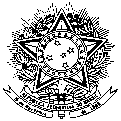 MINISTÉRIO DA EDUCAÇÃOUniversidade Federal de Ouro PretoPrograma de Pós-Graduação em Engenharia Mecânica - PROPEM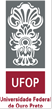 NOME: NOME: NOME: CPF: RG (e órgão emissor): RG (e órgão emissor): DATA DE NASCIMENTO: NATURALIDADE: NATURALIDADE: NACIONALIDADE: DOCUMENTO MILITAR: DOCUMENTO MILITAR: TÍTULO DE ELEITOR: ZONA: SEÇÃO: NOME DA MÃE: NOME DA MÃE: NOME DA MÃE: EMAIL: TELEFONE: TELEFONE: ENDEREÇO:Rua/Av:                                                                                                                           Nº:Bairro: Cidade:                                                                                                                            UF:ENDEREÇO:Rua/Av:                                                                                                                           Nº:Bairro: Cidade:                                                                                                                            UF:ENDEREÇO:Rua/Av:                                                                                                                           Nº:Bairro: Cidade:                                                                                                                            UF:FORMAÇÃO ACADÊMICA:Graduação:Instituição:Ano de Conclusão:FORMAÇÃO ACADÊMICA:Graduação:Instituição:Ano de Conclusão:FORMAÇÃO ACADÊMICA:Graduação:Instituição:Ano de Conclusão:DisciplinasMódulo(   )Medição e Processamento de SinaisMFC(   )Análise ComputacionalMFC(   )Termodinâmica AvançadaMFE: Térmica e Fluidos(   )Mecânica dos Fluidos AvançadaMFE: Térmica e Fluidos(   )Condução de CalorMFE: Térmica e Fluidos(   )Fundamentos de Ciências dos MateriaisMFE: Materiais e Processos de Fabricação(   )Princípios Fundamentais da UsinagemMFE: Materiais e Processos de Fabricação